SVAČINY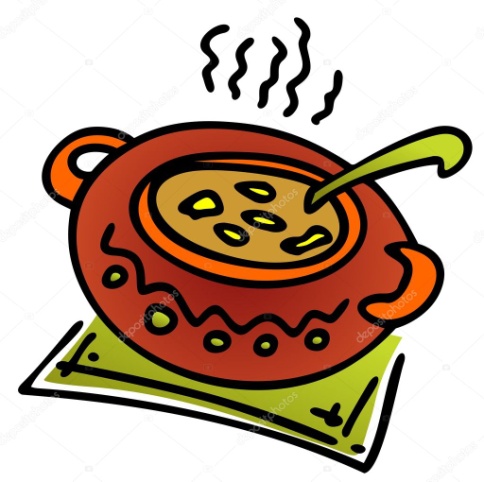 Týden od 2.5. –6.5. 2022 Změna jídelníčku vyhrazena, přejeme vám DOBROU CHUŤ   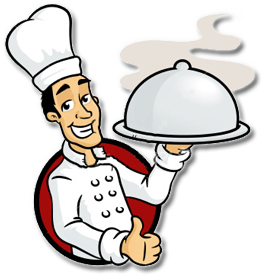 